Программа мастер-класса «Маммология от А  до Я. Междисциплинарный подход»11 апреля 2020г. Место проведения:
г. Москва, Ломоносовский проспект, д 2, стр. 1.Лекторы: Травина Марина Львовна - доцент, к.м.н., врач маммолог (гинеколог-рентгенолог-онколог), ФГАУ «НМИЦ ЗДОРОВЬЯ ДЕТЕЙ» МЗ РФРодионов Валерий Витальевич – д.м.н., зав. отделением, врач онколог-хирург, маммолог, пластический хирург, онколог, ФГБУ «НМИЦ АГП им. В.И. КУЛАКОВА» МЗ РФ.Сметник Антонина Александровна – старший научный сотрудник, к.м.н., врач акушер-гинеколог, гинеколог-эндокринолог, ФГБУ «НМИЦ АГП им. В.И. КУЛАКОВА» МЗ РФ. Вице-президент Российской ассоциации по менопаузе. Советник Европейского общества по менопаузе и андропаузе. Кометова Влада Владимировна – старший научный работник, к.м.н., врач – патологоанатом, ФГБУ «НМИЦ АГП им. В.И. КУЛАКОВА» МЗ РФ.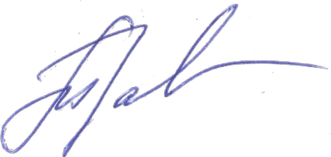 9.00 -10.00Регистрация. Приветственный кофе-брейк.Регистрация. Приветственный кофе-брейк.Регистрация. Приветственный кофе-брейк.Регистрация. Приветственный кофе-брейк.10.00 – 10.10Приветственное слово и открытие конференцииПриветственное слово и открытие конференцииПриветственное слово и открытие конференцииПриветственное слово и открытие конференции10.10-10.40ЛекцияМетоды обследования молочных желез и рекомендованные возрастные графики по приказам МЗ РФ.Приказы МЗ РФ по маммографическому скринингу и их интерпретация.  Травина М.Л.10.40 – 11.30ЛекцияРиски РМЖ и их профилактикаВ лекции разбираются факторы риска по данным международных исследований и доказательный уровень их коррекции за счет лекарственных средств или изменения образа жизни. Применении КОК,ЗГТ и МГТ и их влияние на риск РМЖ .  Травина М.Л.11.30 – 12.40ЛекцияПатоморфологические формы РМЖ и их прогностические риски, через призму анамнеза morbi  В лекции разбираются факторы риска и наличие связи с гистологическим типом и иммунофенотипом РМЖ, проведен анализ их клинических, рентгенологических и УЗ симптомов. Травина М.Л.Кометова В.В.12.40 – 13.00ЛекцияМолочная железа и половые гормоныВ лекции рассматривается влияние основных половых гормонов (эстрогенов, прогестерона, андрогена и пролактин) на ткани молочной железы, влияние гормональной терапии на риск рака молочной железы. Перспективные методы коррекции климактерических расстройств менопаузального синдрома.Сметник Антонина Александровна13.00-13.-30Лекция Коррекция климактерических расстройств у больных РМЖВ лекции рассматриваются клинические рекомендации методов коррекции климактерических расстройств у пациенток с онкологическим анамнезом. Сметник Антонина Александровна13.30-14.10Кофе-брейкКофе-брейкКофе-брейкКофе-брейк14.10-14.40ЛекцияРак молочной железы и беременность  В лекции разбираются алгоритмы ведения и маршрутизация пациенток с верифицированным диагнозом РМЖ в период беременности.Родионов Валерий Витальевич14.40 – 15.10ЛекцияНаследственный рак молочной железыВ лекции разбирается мировой опыт ведения пациенток с генетическими или семейными рисками РМЖ. Российские рекомендации.Родионов Валерий Витальевич15.10 – 16.00Лекция«Воспаление и метаболический синдром в период менопаузального перехода. Риски для молочной железы» В лекции разбираются процессы тканевого старения и воспалительные не инфекционные процессы в тканях молочной железы.Травина М.Л.16.00 – 16.40Интерактив Клинические примерыДиагностические задачи  Травина М.Л.16:40 – 17:00ПрактикумМануальные техники работы с молочной железой.  Анатомическое строение молочной железы и  массажные техники при различных состояниях: период лактации, завершение грудного вскармливания, ФКМ.  Травина М.Л. 17.00 Дискуссия Ответ-вопрос